Correlated Multimodal Imaging in Life Sciences COMULIS COST Action CA17121 Time frame: 15th November 2018 – 1st September 2022 Application Form (2-3 pages long)For an ITC Conference Grant, you must meet all eligibility criteria specified below. Selection is solely based on the criteria mentioned in the application form, including the quality of the conference, the author's contribution and their relevance to the objectives & mission of COMULIS. Upon completion, send the form to the following contacts:  Ivana Vrhovac Madunić, ITC Coordinator - contact for enquiry: ivrhovac@imi.hrAndreas Walter, Chair of the Action - contact for enquiry: andreas.walter@vbcf.ac.atIMPORTANT: You have to submit the application also via eCOST: https://e-services.cost.eu/user/registration/ Extracts from the COST Vademecum that rules the conditions for attribution of ITC-conference grants:1. CONFERENCE GRANTS – ELIGIBILITYThe following eligibility criteria apply:1. Conference Grants are exclusively reserved for PhD students and ECI’s (Early career Investigators) with a primary affiliation in an institution located in an ITC.2. The applicant must make an oral/poster presentation at the conference in question and must be listed in the official event/conference program. The main subject of the oral presentation / poster presentation / speech at the approved conference must be on the topic of the Action and must acknowledge COST.3. The participation of each applicant must be pre-approved by the Action MC or the ITC Conference Grant Committee. Attendance at European conferences is preferred. However, conferences held elsewhere can also be considered.2. CONFERENCE GRANTS – FINANCIAL SUPPORTA Conference Grant is a fixed financial contribution which takes into consideration the budget request of the applicant and the outcome of the evaluation of the application by the delegated person(s). Conference Grants do not necessarily cover all expenses related to participating in a given conference. A Conference Grant is a contribution to the overall travel, accommodation and meal expenses of the selected Grantee.The following funding conditions apply and must be respected:up to a maximum of EUR 500 can be claimed for the conference fees to be incurred by the selected Grantee;up to a maximum of EUR 160 per day can be afforded for accommodation and meal expenses;up to a maximum of EUR 2 500 in total can be afforded to each successful ITC applicant.In addition, when meal and accommodation expenses are supported by the hosting institution as part of the provisions offered in their conference package, the amount for subsistence afforded to each eligible participant must be deducted from the Grant. Documentary evidence of the conference fee amount must be provided by the applicant and must be archived by the Grant Holder along with the relevant administrative documents.3. APPROVING CONFERENCE GRANTS FOR PAYMENTThe Grantee has 30 days from the end date of the Conference to submit a scientific report to the Action Chair (or Vice-Chair if the Action Chair is affiliated to the Grant Holder Institution) and the Action’s Grant Holder.Payment of the Grant is subject to the submitted scientific report being approved by the Action Chair (or Vice-Chair if the Action Chair is affiliated to the Grant Holder Institution). Written approval of the submitted scientific report must be sent to the Grant Holder for archiving purposes.Conference Grants for Early Career Investigators working in Inclusiveness Target Countries (ITCs)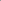 Call 1 - Application FormApplicant detailsApplicant detailsApplicant detailsSurname:Surname:Name: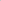 Position: Position: Position: ITC Country:ITC Country:ITC Country:Institution:Institution:Department:Phone: Phone: e-mail:Research group (website link if available):Research group (website link if available):Research group (website link if available):PhD studentPhD start date:PhD studentPhD start date:Postdoctoral researcherAward date of PhD:Conference details (applying for)Conference details (applying for)Conference details (applying for)Conference name:Conference name:Conference name:Organizers and promoting institutions:Organizers and promoting institutions:Organizers and promoting institutions:Conference web site:Conference web site:Conference web site:Location (City and Country):Location (City and Country):Dates (Start and End):Conference description (max 500 characters):Conference description (max 500 characters):Conference description (max 500 characters):How does the conference correspond to the scope of COMULIS (max 500 characters)?:How does the conference correspond to the scope of COMULIS (max 500 characters)?:How does the conference correspond to the scope of COMULIS (max 500 characters)?:Conference quality evidence (if applicable tick the box and specify)H-index:Conference quality evidence (if applicable tick the box and specify)H-index:Conference quality evidence (if applicable tick the box and specify)H-index:Conference Proceedings Citation Index:Conference Proceedings Citation Index:Conference Proceedings Citation Index:Qualis/CORE rank:Qualis/CORE rank:Qualis/CORE rank:Other:Other:Other:Will conference proceedings be  published or/and indexed (if applicable tick the box) and where: Will conference proceedings be  published or/and indexed (if applicable tick the box) and where: Will conference proceedings be  published or/and indexed (if applicable tick the box) and where: Title of the contribution:Title of the contribution:Title of the contribution:Contribution’s Authors:Contribution’s Authors:Contribution’s Authors:Contribution Abstract:Contribution Abstract:Contribution Abstract:Type of contribution/submission (if applicable tick the box):                Invited talk                          Poster                Oral communication             Other (specify):Type of contribution/submission (if applicable tick the box):                Invited talk                          Poster                Oral communication             Other (specify):Type of contribution/submission (if applicable tick the box):                Invited talk                          Poster                Oral communication             Other (specify):Please specify the relevance of disseminating your work (contribution) in the requested conference in relation to the COMULIS objectives (max. 500 characters):Please specify the relevance of disseminating your work (contribution) in the requested conference in relation to the COMULIS objectives (max. 500 characters):Please specify the relevance of disseminating your work (contribution) in the requested conference in relation to the COMULIS objectives (max. 500 characters):Requested budget for attending the conference (€)Requested budget for attending the conference (€)Requested budget for attending the conference (€)Registration feeTravel expensesSubsistence costsOther aids requested and/or granted for the same activity:Other aids requested and/or granted for the same activity:Other aids requested and/or granted for the same activity:Acknowledgements (tick the box) I hereby declare that I understand that I am requested to provide a grant report maximum 30 days after the conference. I hereby declare that, in the case of being offered a COST ITC grant, I will not use the funds to cover the expenses that are supported through other sources, and that I will provide supporting documents in this context if requested by COST. I have uploaded my CV/list of publications (maximum length 2 pages). I have uploaded an acceptance letter or invitation letter if I have one.If I am awarded an ITC grant but the total amount granted does not match the quantity I requested: I will be able to cover the costs not funded by ITC grants. I will not be able to cover the costs not funded by ITC grants. I will acknowledge the support of the COMULIS COST Action by including its official logo and its designation CA17121 as a part of my conference contribution (oral presentation and/or poster).IMPORTANT NOTICE:To match the funding calendar of COMULIS, all conference reports should be submitted 30 days after the conference.Failure to submit the requested documentation will cancel the grant.